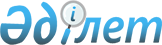 Алматы облысының Қапшағай қаласын Қонаев қаласы деп қайта атау туралыҚазақстан Республикасы Президентінің 2022 жылғы 3 мамырдағы № 885 Жарлығы.
      "Қазақстан Республикасының əкімшілік-аумақтық құрылысы туралы" Қазақстан Республикасы Заңының 9-бабына сəйкес ҚАУЛЫ ЕТЕМІН:
      1. Алматы облысының Қапшағай қаласы Қонаев қаласы деп қайта аталсын.
      2. Осы Жарлық алғашқы ресми жарияланған күнінен бастап қолданысқа енгізіледі.
					© 2012. Қазақстан Республикасы Әділет министрлігінің «Қазақстан Республикасының Заңнама және құқықтық ақпарат институты» ШЖҚ РМК
				
      Қазақстан РеспубликасыныңПрезидентi

Қ.Тоқаев
